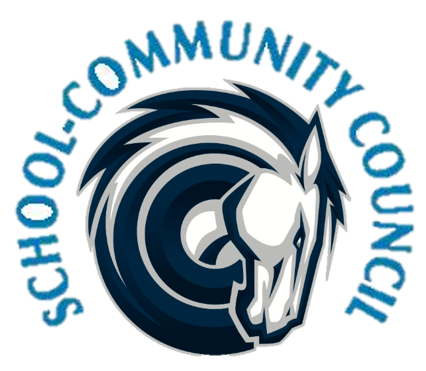 Welcome- Jennifer KalmReview and Approval of November 2022 minutes- Jennifer Kalm/Kathy HiltonConseling Corner- Elizabeth RooklidgeTeacher and Student Success Plan (TSSP) and School LAND Trust Program, - Steve baileyCreate sub committeeSchool Info – Darrell JensenCharger Fair – Ben PoulsenOther Items-Adjourn – Excused: Next Meeting:  Thursday, February 2nd, 2022 -- 4:00 p.m.